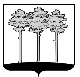 ГОРОДСКАЯ  ДУМА  ГОРОДА  ДИМИТРОВГРАДАУльяновской областиР Е Ш Е Н И Ег.Димитровград   27  сентября  2017  года                                                             №  68/832   .                                   О даче согласия муниципальному унитарному предприятию «Гортепло» на отчуждение муниципального имущества – здания центрального теплового пункта, закрепленного за предприятием на праве хозяйственного веденияВ соответствии с Главой 30 Гражданского кодекса Российской Федерации, Федеральным законом от 14.11.2002 №161-ФЗ «О государственных и муниципальных унитарных предприятиях», Уставом муниципального образования «Город Димитровград» Ульяновской области, частью 3 статьи 17 Положения об управлении и распоряжении муниципальной собственностью города Димитровграда Ульяновской области, рассмотрев обращение исполняющего обязанности Главы Администрации города Димитровграда Ульяновской области Ю.А.Корженковой от 11.09.2017 №01-23/5688, Городская Дума города Димитровграда Ульяновской области второго созыва решила:1. Дать согласие муниципальному унитарному предприятию «Гортепло» на отчуждение муниципального имущества – здания центрального теплового пункта, закрепленного за предприятием на праве хозяйственного ведения: 2. Установить, что настоящее решение подлежит официальному опубликованию и размещению в информационно-телекоммуникационной сети «Интернет» на официальном сайте Городской Думы города Димитровграда Ульяновской области (www.dumadgrad.ru).3. Установить, что настоящее решение вступает в силу со дня, следующего за днем его официального опубликования.4. Контроль исполнения настоящего решения возложить на комитет по финансово-экономической  политике и городскому хозяйству (Галиуллин). Глава города ДимитровградаУльяновской области	А.М.Кошаев№ п/пНаименованиеорганизацииНаименованиеимущества, закрепленного на праве хозяйственного веденияАдрес сооруженияПлощадь (м2)Действительная стоимость (руб.)Цельотчуждения1.Муниципальное унитарное предприятие «Гортепло»Здание, кадастровый номер: 73:23:011604:67Ульяновская обл.,г.Димитровград ул. Черемшанская, 93 А273,093 441 383,00Снижение налоговой базы по налогу по имуществу